В целях выявления и учета мнения и интересов жителей города Новосибирска по проекту постановления мэрии города Новосибирска «О проекте межевания территории квартала 07-17б в границах проекта планировки центральной части города Новосибирска», в соответствии с Градостроительным кодексом Российской Федерации, Федеральным законом от 06.10.2003 № 131-ФЗ «Об общих принципах организации местного самоуправления в Российской Федерации», решением городского Совета Новосибирска от 25.04.2007 № 562 «О Положении о публичных слушаниях в городе Новосибирске», постановлениями мэрии города Новосибирска от 30.10.2013 № 10239 «Об утверждении проекта планировки центральной части города Новосибирска», от 18.05.2016 № 1967 «О подготовке проекта межевания территории квартала 07-17б в границах проекта планировки центральной части города Новосибирска», руководствуясь Уставом города Новосибирска, ПОСТАНОВЛЯЮ:1. Назначить публичные слушания по проекту постановления мэрии города Новосибирска «О проекте межевания территории квартала 07-17б в границах проекта планировки центральной части города Новосибирска» (приложение).2. Провести 22.11.2016 в 10.00 час. публичные слушания в здании администрации Центрального округа по Железнодорожному, Заельцовскому и Центральному районам города Новосибирска (Российская Федерация, Новосибирская область, город Новосибирск, ул. Ленина, 57).3. Создать организационный комитет по подготовке и проведению публичных слушаний (далее – организационный комитет) в следующем составе:4. Определить местонахождение организационного комитета по адресу: Российская Федерация, Новосибирская область, город Новосибирск, Красный проспект, 50, кабинет 410, почтовый индекс: 630091, адрес электронной почты: egaljanova@admnsk.ru, контактный телефон 227-50-08.5. Предложить жителям города Новосибирска не позднее пяти дней до даты проведения публичных слушаний направить в организационный комитет свои предложения по вынесенному на публичные слушания проекту постановления мэрии города Новосибирска «О проекте межевания территории квартала   07-17б в границах проекта планировки центральной части города Новосибирска». Предложения по проекту, вынесенному на публичные слушания, могут быть представлены в организационный комитет по истечении указанного срока, но не позднее трех дней со дня проведения публичных слушаний, указанные предложения не подлежат анализу экспертами, но могут быть учтены при доработке проекта.6. Организационному комитету организовать мероприятия, предусмотренные частью 5 статьи 28 Градостроительного кодекса Российской Федерации, для доведения до жителей города информации о проекте межевания территории квартала 07-17б в границах проекта планировки центральной части города Новосибирска.7. Возложить на Тимонова Виктора Александровича, заместителя начальника департамента строительства и архитектуры мэрии города Новосибирска – главного архитектора города, ответственность за организацию и проведение первого заседания организационного комитета.8. Департаменту строительства и архитектуры мэрии города Новосибирска разместить постановление и информационное сообщение о проведении публичных слушаний на официальном сайте города Новосибирска в информационно-телекоммуникационной сети «Интернет».9. Департаменту информационной политики мэрии города Новосибирска обеспечить опубликование постановления и информационного сообщения о проведении публичных слушаний.10. Контроль за исполнением постановления возложить на заместителя мэра города Новосибирска – начальника департамента строительства и архитектуры мэрии города Новосибирска.Гальянова2275008ГУАиГПриложениек постановлению мэриигорода Новосибирскаот 19.10.2016 № 4730Проект постановления мэриигорода НовосибирскаВ целях определения местоположения границ образуемых и изменяемых земельных участков, с учетом протокола публичных слушаний и заключения о результатах публичных слушаний, в соответствии с Градостроительным кодексом Российской Федерации, решением Совета депутатов города Новосибирска от 21.05.2008 № 966 «О Порядке подготовки документации по планировке территории города Новосибирска», постановлением мэрии города Новосибирска от 30.10.2013 № 10239 «Об утверждении проекта планировки центральной части города Новосибирска», руководствуясь Уставом города Новосибирска,
 ПОСТАНОВЛЯЮ:1. Утвердить проект межевания территории квартала 07-17б в границах проекта планировки центральной части города Новосибирска (приложение).2. Департаменту строительства и архитектуры мэрии города Новосибирска разместить постановление на официальном сайте города Новосибирска в информационно-телекоммуникационной сети «Интернет».3. Департаменту информационной политики мэрии города Новосибирска в течение семи дней со дня издания постановления обеспечить опубликование постановления.4. Контроль за исполнением постановления возложить на заместителя мэра города Новосибирска – начальника департамента строительства и архитектуры мэрии города Новосибирска.Гальянова2275008ГУАиГПриложениек постановлению мэриигорода Новосибирскаот ___________ № _______ПРОЕКТмежевания территории квартала 07-17б в границах проекта планировки центральной части города НовосибирскаЧертеж межевания территории с отображением красных линий, утвержденных в составе проекта планировки территории, линий отступа от красных линий в целях определения места допустимого размещения зданий, строений, сооружений, границ образуемых и изменяемых земельных участков на кадастровом плане территории, условных номеров образуемых земельных участков, границ территорий объектов культурного наследия, границ зон с особыми условиями использования территорий, границ зон действия публичных сервитутов (приложение)._____________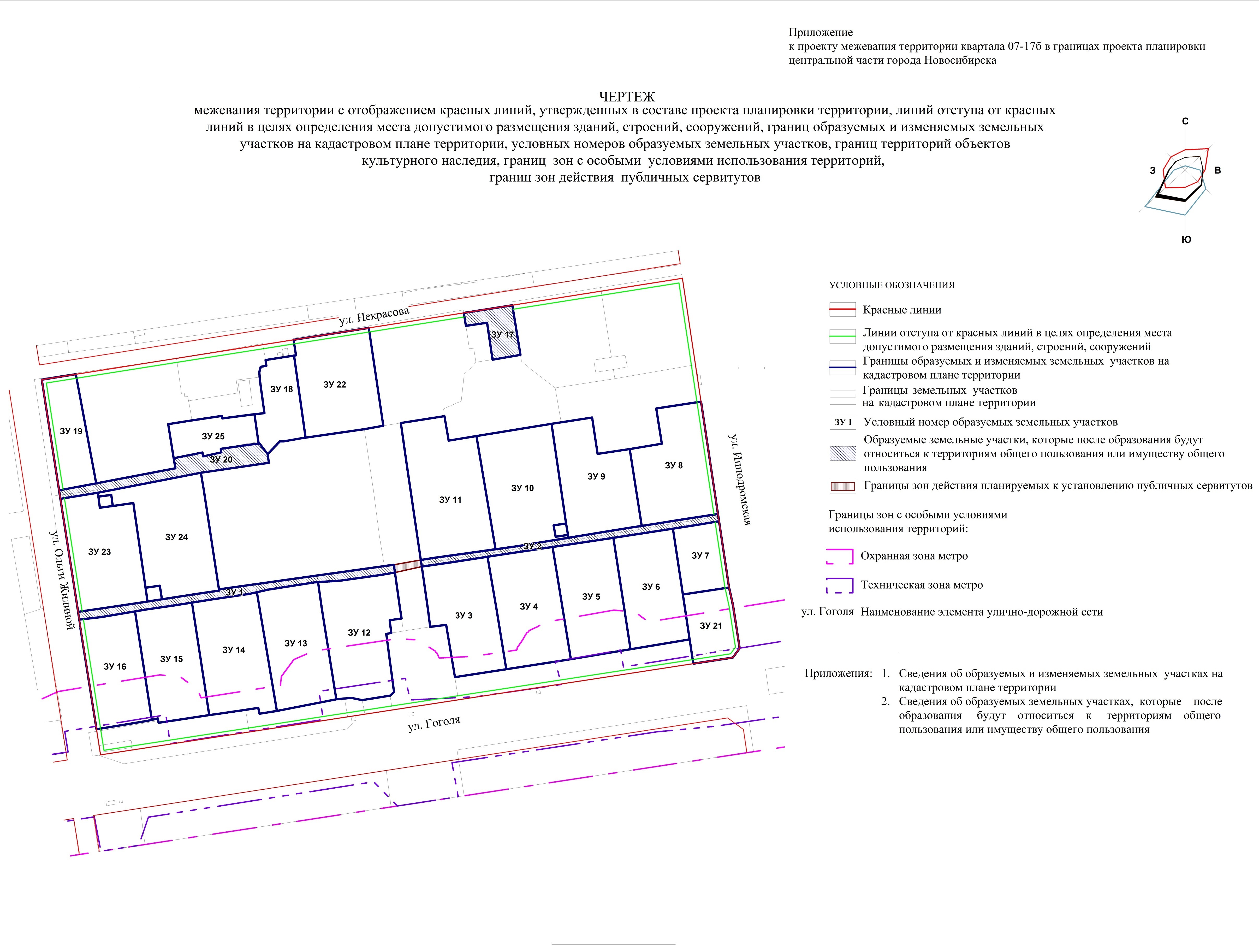 Приложение 1к чертежу межевания территории с отображением красных линий, утвержденных в составе проекта планировки территории, линий отступа от красных линий в целях определения места допустимого размещения зданий, строений, сооружений, границ образуемых и изменяемых земельных участков на кадастровом плане территории, условных номеров образуемых земельных участков, границ территорий объектов культурного наследия, границ зон с особыми условиями использования территорий, границ зон действия публичных сервитутовСВЕДЕНИЯоб образуемых и изменяемых земельных участках на кадастровом плане территории________________Приложение 2к чертежу межевания территории с отображением красных линий, утвержденных в составе проекта планировки территории, линий отступа от красных линий в целях определения места допустимого размещения зданий, строений, сооружений, границ образуемых и изменяемых земельных участков на кадастровом плане территории, условных номеров образуемых земельных участков, границ территорий объектов культурного наследия, границ зон с особыми условиями использования территорий, границ зон действия публичных сервитутовСВЕДЕНИЯоб образуемых земельных участках, которые после образования будут относитьсяк территориям общего пользования или имуществу общего пользования_________________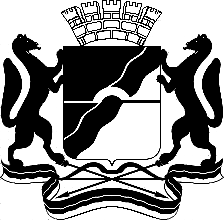 МЭРИЯ ГОРОДА НОВОСИБИРСКАПОСТАНОВЛЕНИЕОт  	  19.10.2016		№     4730	О назначении публичных слушаний по проекту постановления мэрии города Новосибирска «О проекте межевания территории квартала 07-17б в границах проекта планировки центральной части города Новосибирска»Бакулова Екатерина Ивановнаначальник отдела градостроительной подготовки территорий Главного управления архитектуры и градостроительства мэрии города Новосибирска;Галимова Ольга Лингвинстоновнаначальник отдела планировки территории города Главного управления архитектуры и градостроительства мэрии города Новосибирска;Гальянова Елена Николаевнаконсультант отдела градостроительной подготовки территорий Главного управления архитектуры и градостроительства мэрии города Новосибирска;Игнатьева Антонида Ивановнаначальник Главного управления архитектуры и градостроительства мэрии города Новосибирска;Канунников Сергей Ивановичглава администрации Центрального округа по Железнодорожному, Заельцовскому и Центральному районам города Новосибирска;Колеснева Екатерина Анатольевнаглавный специалист отдела застройки городских территорий Главного управления архитектуры и градостроительства мэрии города Новосибирска;Позднякова Елена Викторовназаместитель начальника Главного управления архитектуры и градостроительства мэрии города Новосибирска;Столбов Виталий Николаевичзаместитель начальника Главного управления архитектуры и градостроительства мэрии города Новосибирска;Тимонов Виктор Александровичзаместитель начальника департамента строительства и архитектуры мэрии города Новосибирска – главный архитектор города.Исполняющий обязанности мэра города НовосибирскаГ. П. ЗахаровО проекте межевания территории квартала 07-17б в границах проекта планировки центральной части города НовосибирскаМэр города НовосибирскаА. Е. ЛокотьУсловный номер земельного участка на чертежеУчетный номер кадастрового кварталаВид разрешенного использования образуемых земельных участков в соответствии с проектом панировки территорииПлощадь образуемых и изменяемых земельных участков и их частей, гаАдрес земельного участка12344ЗУ 154:35:101065Общее пользование территории0,1378Российская Федерация, Новосибирская область, город Новосибирск, ул. Гоголя, (31)ЗУ 254:35:101065Общее пользование территории0,1145Российская Федерация, Новосибирская область, город Новосибирск, ул. Гоголя, (43)ЗУ 354:35:101065Среднеэтажная жилая застройка0,3771Российская Федерация, Новосибирская область, город Новосибирск, ул. Гоголя, 41ЗУ 454:35:101065Среднеэтажная жилая застройка0,4089Российская Федерация, Новосибирская область, город Новосибирск, ул. Гоголя, 43ЗУ 554:35:101065Среднеэтажная жилая застройка0,3792Российская Федерация, Новосибирская область, город Новосибирск, ул. Гоголя, 45ЗУ 654:35:101065Среднеэтажная жилая застройка0,3707Российская Федерация, Новосибирская область, город Новосибирск, ул. Гоголя, 47ЗУ 754:35:101065Среднеэтажная жилая застройка; многоэтажная жилая застройка (высотная застройка)0,1715Российская Федерация, Новосибирская область, город Новосибирск, ул. Гоголя, 47/1ЗУ 854:35:101065Среднеэтажная жилая застройка0,4195Российская Федерация, Новосибирская область, город Новосибирск, ул. Гоголя, 47аЗУ 954:35:101065Среднеэтажная жилая застройка0,4004Российская Федерация, Новосибирская область, город Новосибирск, ул. Гоголя, 45аЗУ 1054:35:101065Среднеэтажная жилая застройка0,4648Российская Федерация, Новосибирская область, город Новосибирск, ул. Гоголя, 43аЗУ 1154:35:101065Среднеэтажная жилая застройка0,5259Российская Федерация, Новосибирская область, город Новосибирск, ул. Гоголя, 41аЗУ 1254:35:101065Среднеэтажная жилая застройка0,4389Российская Федерация, Новосибирская область, город Новосибирск, ул. Гоголя, 37ЗУ 1354:35:101065Среднеэтажная жилая застройка0,4025Российская Федерация, Новосибирская область, город Новосибирск, ул. Гоголя, 35ЗУ 1454:35:101065Среднеэтажная жилая застройка0,4226Российская Федерация, Новосибирская область, город Новосибирск, ул. Гоголя, 33ЗУ 1554:35:101065Среднеэтажная жилая застройка0,3578Российская Федерация, Новосибирская область, город Новосибирск, ул. Гоголя, 31ЗУ 1654:35:101065Среднеэтажная жилая застройка0,3407Российская Федерация, Новосибирская область, город Новосибирск, ул. Гоголя, 29ЗУ 1754:35:101065Общее пользование территории0,0932Российская Федерация, Новосибирская область, город Новосибирск, ул. Некрасова, (84)ЗУ 1854:35:101065Спорт0,1886Российская Федерация, Новосибирская область, город Новосибирск, ул. Некрасова, 80аЗУ 1954:35:101065Среднеэтажная жилая застройка0,2214Российская Федерация, Новосибирская область, город Новосибирск, ул. Ольги Жилиной, 90ЗУ 2054:35:101065Общее пользование территории0,1578Российская Федерация, Новосибирская область, город Новосибирск, ул. Ольги Жилиной, (88)ЗУ 2154:35:101065Многоэтажная жилая застройка (высотная застройка)0,1819Российская Федерация, Новосибирская область, город Новосибирск, ул. Гоголя, 49ЗУ 2254:35:101065Многоэтажная жилая застройка (высотная застройка)0,4235Российская Федерация, Новосибирская область, город Новосибирск, ул. Некрасова, 82ЗУ 2354:35:101065Среднеэтажная жилая застройка0, 4183Российская Федерация, Новосибирская область, город Новосибирск, ул. Ольги Жилиной, 88ЗУ 2454:35:101065Среднеэтажная жилая застройка0, 4762Российская Федерация, Новосибирская область, город Новосибирск, ул. Гоголя, 31аЗУ 2554:35:101065Коммунальное обслуживание0,1560Российская Федерация, Новосибирская область, город Новосибирск, ул. Ольги Жилиной, (90б)Итого:8,0497Условный номерземельного участка на чертежеУчетный номер кадастрового кварталаВид разрешенного использования образуемых земельных участков в соответствии с проектом панировки территорииПлощадь земельного участка, гаАдрес земельного участка12345ЗУ 154:35:101065Общее пользование территории0,1378Российская Федерация, Новосибирская область, город Новосибирск, ул. Гоголя, (31)ЗУ 254:35:101065Общее пользование территории0,1145Российская Федерация, Новосибирская область, город Новосибирск, ул. Гоголя, (43)ЗУ 1754:35:101065Общее пользование территории0,0932Российская Федерация, Новосибирская область, город Новосибирск, ул. Некрасова, (84)ЗУ 2054:35:101065Общее пользование территории0,1578Российская Федерация, Новосибирская область, город Новосибирск, ул. Ольги Жилиной, (88)Итого:Итого:Итого:0,5033